ご利用方法　　　　　　　　　　　　　　　　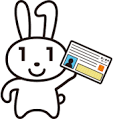 店舗に設置されている多機能端末機（マルチコピー機）の画面に表示されている「行政サービス」ボタンを押していただきますと、利用開始となります。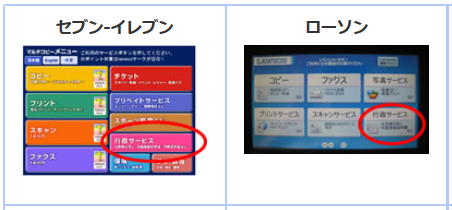 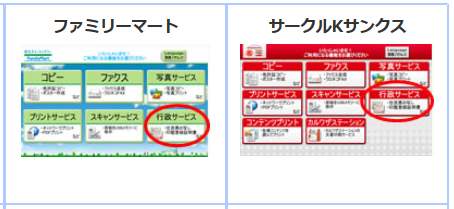 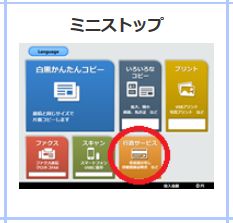 メニュー選択証明書交付サービスを選択します。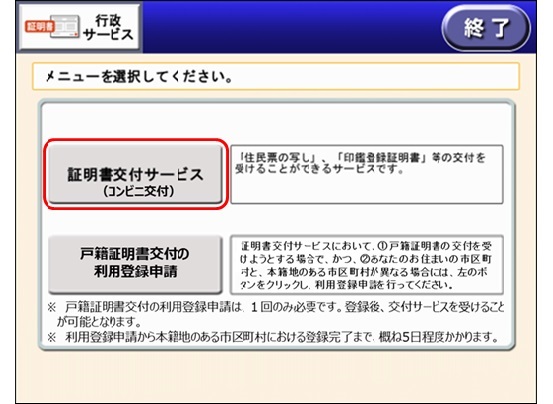 サービス利用にあたっての注意事項を確認し、「同意する」を選択します。マイナンバーカードを所定の位置にセットします。多機能端末機（マルチコピー機）の所定の場所にあるカード置場に、マイナンバーカードを置きます。マイナンバーカードがコンビニ交付で利用可能かどうか確認を行います。次の２種類から必要な証明書を選択して、確定ボタンを押してください。　（１）お住まいの市区町村の証明書　　　　※通常はこちらをお選びください。　（２）他市区町村の証明書（お住まいの市区町村以外の証明書）　　　　※本籍が八尾市でご住所が八尾市以外の方が、戸籍証明書を取得される場合はこちらをお選びください。　　　　　（なお、事前に利用登録申請が必要です）　　　　　　※利用登録申請は、セブン・イレブン、ローソン、　ファミリーマート、ミニストップのマルチコピー機　でも可能です）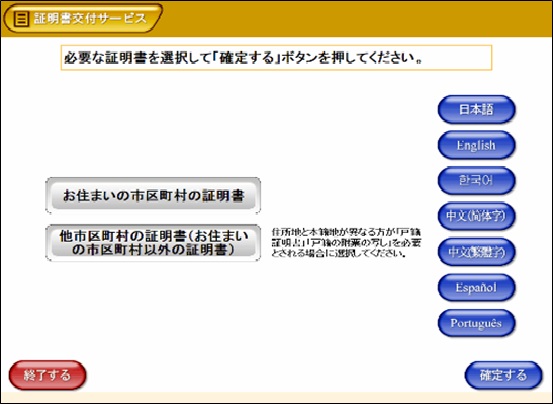 暗証番号の入力マイナンバーカードの交付時に設定した利用者証明用電子証明書（４桁の暗証番号）を入力し、本人確認を行います。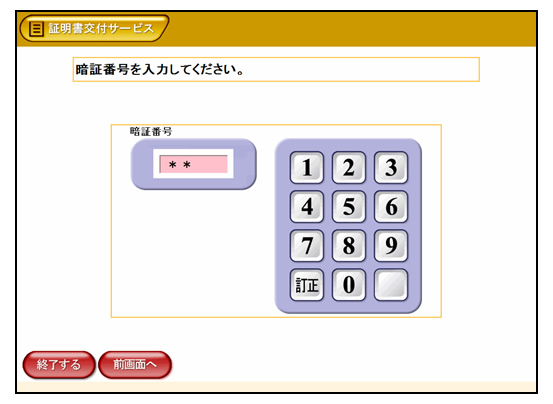 マイナンバーカードの取り外し（この操作以降、マイナンバーカードは使いませんので、お忘れにならないよう、各自で保管してください。） 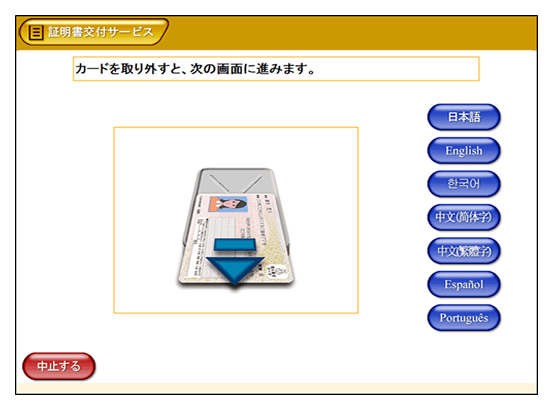 証明書の種別を選択お住まいの市区町村で取得可能な証明書の一覧が表示されますので、お取りになりたい証明書を選択します。
　（今回の例では、「住民票の写し」を選択します。）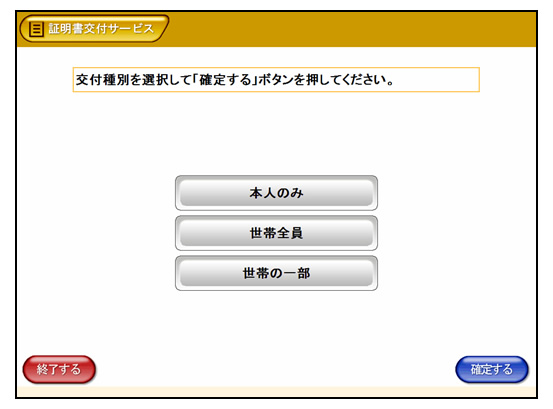 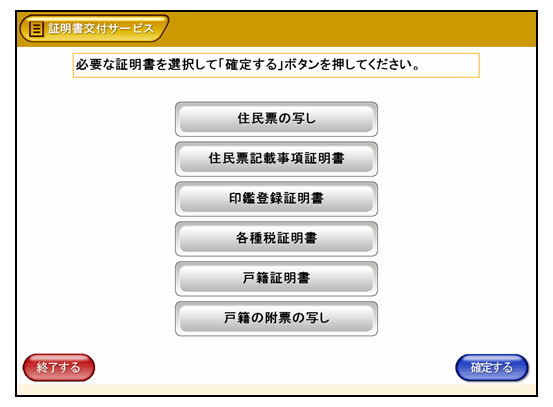 ⑦交付種別入力証明書の交付種別を選択します。 記載事項の選択証明書に記載する項目の有無を選択します。 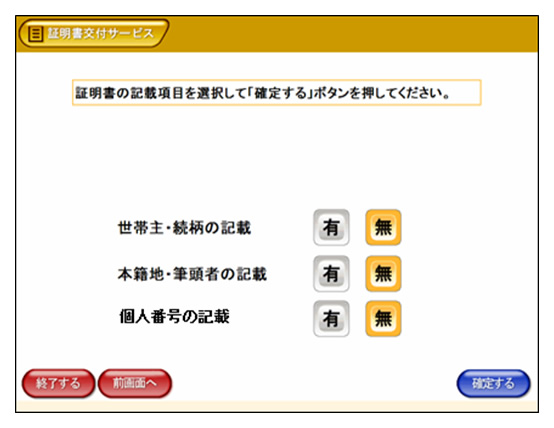 部数の選択証明書の必要部数を入力します。 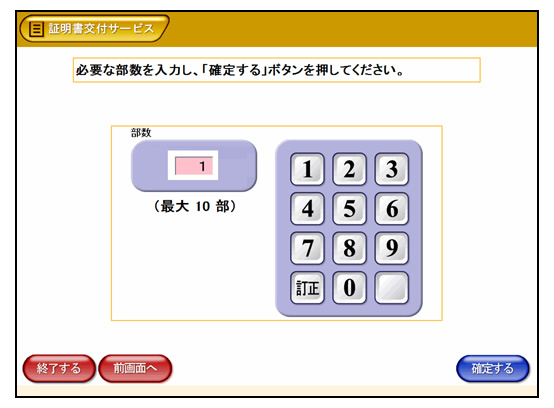 発行内容の確認これまで入力した内容の最終確認を行います。訂正が必要な場合は、該当項目の入力画面又は選択画面まで戻って訂正することができます。 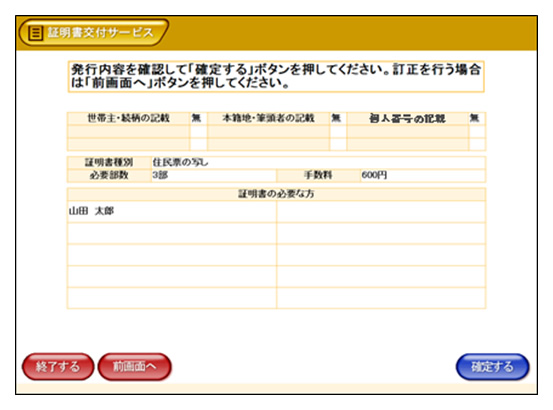 料金の支払い必要部数分の証明書の交付手数料をお金の投入口に入金します。 証明書の印刷証明書が必要部数分印刷されます。 取り忘れの確認証明書の印刷が終了すると、取り忘れ防止用の音声案内が流れ続けます。証明書や領収書などをお取りいただいた後に、音声停止用ボタンを押してください。 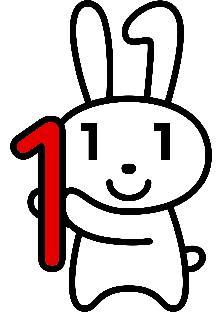 